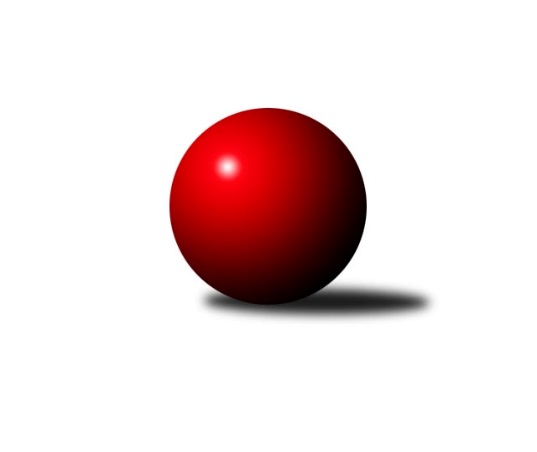 Č.19Ročník 2018/2019	9.3.2019Nejlepšího výkonu v tomto kole: 3633 dosáhlo družstvo: KK Slavoj Praha1. KLM 2018/2019Výsledky 19. kolaSouhrnný přehled výsledků:TJ Třebíč	- TJ Loko České Velenice	1:7	3189:3458	6.5:17.5	24.2.TJ Valašské Meziříčí	- KK Hvězda Trnovany	2:6	3461:3477	11.0:13.0	9.3.SKK Jičín	- SKK Hořice	2:6	3220:3412	9.0:15.0	9.3.TJ Sokol Duchcov	- KK Slavoj Praha	2:6	3393:3633	9.0:15.0	9.3.KK Lokomotiva Tábor	- KK Zábřeh	3:5	3177:3250	12.0:12.0	9.3.TJ Centropen Dačice	- KK Slovan Rosice	8:0	3586:3207	20.0:4.0	9.3.Tabulka družstev:	1.	KK Slavoj Praha	18	14	2	2	101.0 : 43.0 	253.0 : 179.0 	 3462	30	2.	TJ Centropen Dačice	19	14	0	5	95.5 : 56.5 	259.0 : 197.0 	 3438	28	3.	KK Slovan Rosice	19	11	2	6	90.5 : 61.5 	247.5 : 208.5 	 3364	24	4.	TJ Loko České Velenice	19	11	0	8	78.5 : 73.5 	232.5 : 223.5 	 3393	22	5.	SKK Hořice	19	9	2	8	78.0 : 74.0 	235.0 : 221.0 	 3372	20	6.	TJ Třebíč	17	9	1	7	68.0 : 68.0 	196.0 : 212.0 	 3400	19	7.	KK Lokomotiva Tábor	18	9	0	9	64.5 : 79.5 	212.0 : 220.0 	 3344	18	8.	TJ Valašské Meziříčí	19	8	0	11	71.0 : 81.0 	223.0 : 233.0 	 3386	16	9.	KK Hvězda Trnovany	19	7	1	11	69.0 : 83.0 	210.5 : 245.5 	 3370	15	10.	KK Zábřeh	19	7	1	11	67.5 : 84.5 	216.0 : 240.0 	 3363	15	11.	TJ Sokol Duchcov	19	5	0	14	61.0 : 91.0 	215.0 : 241.0 	 3314	10	12.	SKK Jičín	19	3	1	15	51.5 : 100.5 	188.5 : 267.5 	 3292	7Podrobné výsledky kola:	 TJ Třebíč	3189	1:7	3458	TJ Loko České Velenice	Aleš Zeman	125 	 132 	 149 	136	542 	 2:2 	 516 	 122	134 	 115	145	Tomáš Maroušek	Mojmír Novotný	109 	 145 	 128 	122	504 	 1:3 	 570 	 152	130 	 142	146	Ondřej Touš	Václav Rypel	144 	 150 	 118 	136	548 	 2:2 	 589 	 168	147 	 148	126	Miroslav Dvořák	Michal Kuneš	137 	 126 	 124 	127	514 	 0:4 	 570 	 157	132 	 134	147	Zbyněk Dvořák	Dalibor Lang	141 	 137 	 147 	134	559 	 1:3 	 609 	 158	136 	 157	158	Branislav Černuška	Robert Pevný	128 	 141 	 145 	108	522 	 0.5:3.5 	 604 	 148	142 	 145	169	Zdeněk Dvořákrozhodčí: Tomas BRATKANejlepší výkon utkání: 609 - Branislav Černuška	 TJ Valašské Meziříčí	3461	2:6	3477	KK Hvězda Trnovany	Vladimír Výrek	145 	 144 	 139 	146	574 	 2:2 	 590 	 141	169 	 152	128	Pavel Jedlička	Radim Metelka	166 	 158 	 148 	145	617 	 3:1 	 561 	 132	164 	 138	127	Petr Kubita	Petr Babák	146 	 122 	 144 	117	529 	 1:3 	 594 	 140	158 	 152	144	Josef Šálek	Michal Juroška	137 	 143 	 137 	120	537 	 1:3 	 561 	 147	149 	 136	129	Milan Stránský	Tomáš Cabák	181 	 157 	 152 	135	625 	 2:2 	 580 	 141	166 	 137	136	Zdeněk Kandl	Dalibor Jandík	151 	 147 	 133 	148	579 	 2:2 	 591 	 146	148 	 151	146	Michal Koubekrozhodčí: Jaroslav ZajíčekNejlepší výkon utkání: 625 - Tomáš Cabák	 SKK Jičín	3220	2:6	3412	SKK Hořice	Pavel Louda	153 	 139 	 123 	125	540 	 1:3 	 595 	 141	157 	 150	147	Jaromír Šklíba	Petr Kolář	150 	 112 	 132 	138	532 	 2:2 	 591 	 136	179 	 142	134	Radek Kroupa	Martin Mazáček	135 	 126 	 119 	132	512 	 0:4 	 553 	 142	130 	 137	144	Vojtěch Tulka	Jaroslav Soukup	140 	 137 	 118 	118	513 	 1:3 	 578 	 132	140 	 146	160	Ondřej Černý	Roman Bureš	123 	 148 	 141 	133	545 	 2:2 	 537 	 132	130 	 136	139	Jiří Baier *1	Jaroslav Soukup	143 	 139 	 146 	150	578 	 3:1 	 558 	 131	140 	 139	148	Martin Hažvarozhodčí: Viková Danastřídání: *1 od 69. hodu Lukáš VikNejlepší výkon utkání: 595 - Jaromír Šklíba	 TJ Sokol Duchcov	3393	2:6	3633	KK Slavoj Praha	Jiří Semelka	135 	 135 	 139 	147	556 	 3:1 	 560 	 133	154 	 135	138	Petr Pavlík	Jaroslav Bulant	145 	 145 	 136 	140	566 	 0:4 	 640 	 161	167 	 148	164	Jaroslav Hažva	Miloš Civín	152 	 134 	 130 	129	545 	 0:4 	 647 	 156	159 	 163	169	Zdeněk Gartus	Zdenek Ransdorf	155 	 141 	 162 	155	613 	 4:0 	 568 	 138	134 	 149	147	David Kuděj	Josef Pecha	130 	 160 	 131 	130	551 	 0:4 	 632 	 150	165 	 153	164	František Rusín	František Kopecký	133 	 150 	 143 	136	562 	 2:2 	 586 	 152	142 	 133	159	Evžen Valtrrozhodčí: Josef StrachoňNejlepší výkon utkání: 647 - Zdeněk Gartus	 KK Lokomotiva Tábor	3177	3:5	3250	KK Zábřeh	Karel Smažík	122 	 122 	 126 	132	502 	 1:3 	 546 	 126	120 	 151	149	Martin Sitta	Oldřich Roubek	145 	 135 	 137 	140	557 	 3:1 	 531 	 130	122 	 130	149	Jiří Flídr	Petr Chval	126 	 119 	 135 	146	526 	 4:0 	 485 	 118	109 	 122	136	Miroslav Štěpán	David Kášek	124 	 143 	 120 	109	496 	 0:4 	 585 	 143	151 	 129	162	Marek Ollinger	Ladislav Takáč	117 	 129 	 140 	147	533 	 2:2 	 545 	 141	140 	 119	145	Zdeněk Švub	Jaroslav Mihál	136 	 152 	 151 	124	563 	 2:2 	 558 	 148	120 	 140	150	Josef Sittarozhodčí: Zdeněk SamecNejlepší výkon utkání: 585 - Marek Ollinger	 TJ Centropen Dačice	3586	8:0	3207	KK Slovan Rosice	Petr Žahourek	174 	 144 	 150 	161	629 	 3:1 	 528 	 132	149 	 122	125	Jiří Zemek	Mojmír Holec	142 	 151 	 133 	171	597 	 4:0 	 512 	 130	125 	 120	137	Adam Palko	Pavel Kabelka	151 	 153 	 141 	137	582 	 3:1 	 570 	 145	143 	 139	143	Ivo Fabík	Daniel Kovář	163 	 152 	 127 	140	582 	 4:0 	 450 	 100	124 	 100	126	Petr Špatný *1	Karel Novák	158 	 159 	 144 	146	607 	 3:1 	 559 	 127	145 	 126	161	Jan Vařák	Jiří Němec	168 	 136 	 127 	158	589 	 3:1 	 588 	 164	134 	 137	153	Dalibor Matyášrozhodčí: Stanislav Dvořákstřídání: *1 od 61. hodu Kamil HlavizňaNejlepší výkon utkání: 629 - Petr ŽahourekPořadí jednotlivců:	jméno hráče	družstvo	celkem	plné	dorážka	chyby	poměr kuž.	Maximum	1.	Zdeněk Gartus 	KK Slavoj Praha	610.85	396.3	214.5	1.5	9/9	(647)	2.	Robert Pevný 	TJ Třebíč	598.73	383.0	215.7	1.0	10/10	(662)	3.	Jaroslav Hažva 	KK Slavoj Praha	596.55	381.6	215.0	0.7	9/9	(647)	4.	Radim Metelka 	TJ Valašské Meziříčí	595.10	386.5	208.6	1.7	9/9	(635)	5.	Petr Chval 	KK Lokomotiva Tábor	589.89	377.8	212.1	1.9	7/8	(622)	6.	Zdenek Ransdorf 	TJ Sokol Duchcov	589.61	390.3	199.3	2.4	6/9	(649)	7.	Michal Koubek 	KK Hvězda Trnovany	589.06	384.7	204.4	2.6	10/10	(639)	8.	Kamil Nestrojil 	TJ Třebíč	586.88	382.5	204.4	1.5	7/10	(606)	9.	Tomáš Cabák 	TJ Valašské Meziříčí	586.26	386.2	200.1	1.7	9/9	(656)	10.	Petr Žahourek 	TJ Centropen Dačice	582.56	375.8	206.8	1.6	8/10	(649)	11.	Karel Novák 	TJ Centropen Dačice	581.19	374.0	207.2	1.8	10/10	(616)	12.	Martin Sitta 	KK Zábřeh	579.93	380.2	199.7	2.0	10/10	(614)	13.	Jiří Němec 	TJ Centropen Dačice	578.48	380.1	198.3	1.7	10/10	(617)	14.	Marek Ollinger 	KK Zábřeh	577.96	369.4	208.6	2.6	10/10	(619)	15.	Branislav Černuška 	TJ Loko České Velenice	577.49	375.1	202.4	2.4	11/11	(616)	16.	Pavel Louda 	SKK Jičín	577.45	379.0	198.5	2.7	8/9	(602)	17.	Daniel Kovář 	TJ Centropen Dačice	577.01	376.8	200.2	3.0	9/10	(611)	18.	Zdeněk Dvořák 	TJ Loko České Velenice	576.60	375.4	201.2	2.5	11/11	(657)	19.	Evžen Valtr 	KK Slavoj Praha	574.42	381.4	193.0	2.3	6/9	(622)	20.	Jan Vařák 	KK Slovan Rosice	572.30	378.9	193.4	4.2	9/10	(626)	21.	Ondřej Touš 	TJ Loko České Velenice	571.95	378.4	193.6	4.8	11/11	(613)	22.	Mojmír Holec 	TJ Centropen Dačice	571.33	371.3	200.0	2.7	9/10	(609)	23.	Pavel Jedlička 	KK Hvězda Trnovany	571.32	376.4	194.9	2.5	10/10	(613)	24.	Jiří Drábek 	SKK Jičín	571.26	375.6	195.7	2.1	9/9	(620)	25.	Dalibor Matyáš 	KK Slovan Rosice	570.11	377.4	192.7	3.7	9/10	(611)	26.	Martin Hažva 	SKK Hořice	569.31	371.8	197.5	2.8	10/10	(632)	27.	Tomáš Dražil 	KK Zábřeh	569.26	375.1	194.1	3.0	9/10	(604)	28.	Ivo Fabík 	KK Slovan Rosice	569.17	376.2	192.9	2.2	9/10	(604)	29.	David Kuděj 	KK Slavoj Praha	569.17	376.1	193.0	2.5	6/9	(631)	30.	Jaroslav Bulant 	TJ Sokol Duchcov	569.13	379.7	189.5	4.3	9/9	(633)	31.	Jaromír Šklíba 	SKK Hořice	568.86	375.5	193.3	2.2	10/10	(600)	32.	Dalibor Lang 	TJ Třebíč	568.75	374.9	193.9	2.1	9/10	(587)	33.	Vladimír Výrek 	TJ Valašské Meziříčí	567.96	370.7	197.3	2.9	6/9	(599)	34.	Josef Šálek 	KK Hvězda Trnovany	567.74	372.5	195.3	3.7	9/10	(612)	35.	František Rusín 	KK Slavoj Praha	567.61	385.6	182.0	4.2	8/9	(632)	36.	Adam Palko 	KK Slovan Rosice	567.60	372.6	195.0	3.0	9/10	(621)	37.	Vojtěch Tulka 	SKK Hořice	567.15	370.4	196.8	2.0	9/10	(607)	38.	Petr Pavlík 	KK Slavoj Praha	565.63	373.1	192.5	3.0	9/9	(598)	39.	Miroslav Dvořák 	TJ Loko České Velenice	564.98	364.9	200.1	2.8	9/11	(612)	40.	Lukáš Vik 	SKK Hořice	564.02	370.0	194.0	1.9	8/10	(598)	41.	Radek Kroupa 	SKK Hořice	563.33	373.8	189.6	1.6	10/10	(608)	42.	Jaroslav Mihál 	KK Lokomotiva Tábor	562.52	369.9	192.6	2.8	8/8	(593)	43.	Dalibor Jandík 	TJ Valašské Meziříčí	561.84	378.0	183.8	2.2	7/9	(633)	44.	Jan Mecerod 	KK Slovan Rosice	561.57	364.7	196.9	1.6	7/10	(612)	45.	Milan Stránský 	KK Hvězda Trnovany	560.87	371.7	189.1	2.7	10/10	(617)	46.	Václav Rypel 	TJ Třebíč	560.37	368.9	191.4	3.1	7/10	(601)	47.	Jiří Mikoláš 	TJ Třebíč	560.10	375.9	184.2	5.4	8/10	(604)	48.	David Kášek 	KK Lokomotiva Tábor	559.79	370.7	189.1	3.5	8/8	(608)	49.	Jiří Zemek 	KK Slovan Rosice	559.08	376.8	182.3	3.9	8/10	(602)	50.	Josef Sitta 	KK Zábřeh	558.33	365.2	193.1	2.6	10/10	(597)	51.	Pavel Kabelka 	TJ Centropen Dačice	558.24	370.7	187.5	2.8	7/10	(601)	52.	Mojmír Novotný 	TJ Třebíč	557.90	367.0	190.9	2.7	9/10	(582)	53.	Miloš Civín 	TJ Sokol Duchcov	557.63	368.8	188.8	3.0	6/9	(606)	54.	Tomáš Maroušek 	TJ Loko České Velenice	555.95	371.7	184.3	4.8	8/11	(623)	55.	Michal Juroška 	TJ Valašské Meziříčí	555.64	371.3	184.3	4.9	7/9	(603)	56.	Lukáš Janko 	KK Slavoj Praha	554.23	373.9	180.3	3.9	6/9	(582)	57.	Zdeněk Kandl 	KK Hvězda Trnovany	551.84	371.7	180.1	4.3	8/10	(581)	58.	Jiří Axman  st.	KK Slovan Rosice	551.22	368.8	182.4	4.0	9/10	(594)	59.	Zdeněk Švub 	KK Zábřeh	550.38	364.9	185.5	3.8	10/10	(594)	60.	Karel Smažík 	KK Lokomotiva Tábor	549.63	362.6	187.1	2.3	8/8	(594)	61.	Josef Pecha 	TJ Sokol Duchcov	549.29	373.6	175.7	5.6	8/9	(602)	62.	Ladislav Takáč 	KK Lokomotiva Tábor	546.70	365.4	181.3	2.8	7/8	(586)	63.	Oldřich Roubek 	KK Lokomotiva Tábor	546.21	364.0	182.2	5.4	8/8	(588)	64.	Jaroslav Soukup 	SKK Jičín	546.18	368.0	178.1	5.2	9/9	(599)	65.	Jaroslav Soukup 	SKK Jičín	544.73	371.6	173.1	4.8	8/9	(607)	66.	Jiří Semelka 	TJ Sokol Duchcov	543.07	367.4	175.6	4.6	9/9	(591)	67.	Jiří Flídr 	KK Zábřeh	542.71	365.8	176.9	5.5	10/10	(585)	68.	Petr Kolář 	SKK Jičín	542.16	361.6	180.5	5.3	9/9	(597)	69.	Daniel Šefr 	TJ Valašské Meziříčí	537.25	365.1	172.2	3.8	8/9	(598)	70.	František Kopecký 	TJ Sokol Duchcov	533.50	356.1	177.4	5.1	7/9	(580)		Bohumil Maroušek 	TJ Loko České Velenice	576.00	388.0	188.0	3.0	1/11	(576)		Petr Vojtíšek 	TJ Centropen Dačice	576.00	393.0	183.0	0.0	1/10	(576)		Martin Zvoníček 	SKK Hořice	575.00	375.0	200.0	6.0	1/10	(575)		Dalibor Tuček 	TJ Valašské Meziříčí	572.78	374.7	198.1	1.0	3/9	(601)		Josef Brtník 	TJ Centropen Dačice	571.36	371.2	200.2	2.0	5/10	(610)		Martin Kuropata 	TJ Valašské Meziříčí	565.00	366.0	199.0	4.0	1/9	(565)		Ladislav Chmel 	TJ Loko České Velenice	564.70	375.9	188.8	1.0	7/11	(609)		Jiří Baier 	SKK Hořice	564.22	372.1	192.1	3.0	6/10	(593)		Martin Bergerhof 	KK Hvězda Trnovany	564.00	389.0	175.0	6.0	1/10	(564)		Petr Bystřický 	KK Lokomotiva Tábor	561.00	374.0	187.0	5.0	1/8	(561)		Zbyněk Dvořák 	TJ Loko České Velenice	560.59	371.1	189.5	4.3	7/11	(597)		Ondřej Černý 	SKK Hořice	560.33	377.0	183.3	4.3	3/10	(578)		Pavel Nežádal 	SKK Hořice	558.00	371.0	187.0	2.8	2/10	(588)		Stanislav Žáček 	KK Slovan Rosice	558.00	377.0	181.0	9.0	1/10	(558)		Daniel Aujezdský 	KK Lokomotiva Tábor	557.75	378.8	179.0	6.8	2/8	(589)		Matouš Krajzinger 	TJ Valašské Meziříčí	553.00	372.8	180.3	3.1	4/9	(571)		Josef Dvořák 	KK Slavoj Praha	552.00	369.0	183.0	3.0	1/9	(552)		Petr Kubita 	KK Hvězda Trnovany	552.00	380.0	172.0	4.3	3/10	(561)		Roman Voráček 	KK Hvězda Trnovany	548.67	371.7	177.0	5.1	4/10	(603)		Václav Švub 	KK Zábřeh	548.33	382.8	165.5	3.8	2/10	(559)		Pavel Kaan 	SKK Jičín	546.50	362.5	184.0	3.0	2/9	(572)		Jan Dobeš 	TJ Třebíč	546.00	355.0	191.0	3.3	4/10	(570)		Roman Bureš 	SKK Jičín	543.50	363.9	179.6	3.0	5/9	(591)		Petr Babák 	TJ Valašské Meziříčí	541.31	366.6	174.8	4.5	4/9	(572)		Milan Kabelka 	TJ Centropen Dačice	540.00	381.0	159.0	7.0	1/10	(540)		Bořivoj Jelínek 	KK Lokomotiva Tábor	539.00	375.0	164.0	6.0	1/8	(539)		Michal Waszniovski 	TJ Centropen Dačice	539.00	379.0	160.0	8.0	1/10	(539)		Aleš Zeman 	TJ Třebíč	538.36	358.5	179.9	7.4	5/10	(552)		František Dobiáš 	TJ Sokol Duchcov	536.50	361.0	175.5	5.3	5/9	(559)		Jan Ransdorf 	TJ Sokol Duchcov	534.85	365.5	169.4	8.0	5/9	(554)		Jaroslav Tenkl 	TJ Třebíč	533.67	364.3	169.3	3.7	3/10	(536)		Martin Mazáček 	SKK Jičín	533.00	378.0	155.0	8.0	1/9	(554)		Petr Fabian 	KK Hvězda Trnovany	529.71	363.1	166.6	7.2	4/10	(579)		Marcel Pouznar 	KK Lokomotiva Tábor	526.00	370.0	156.0	9.0	1/8	(526)		Martin Dolejší 	KK Hvězda Trnovany	525.00	378.0	147.0	7.0	1/10	(525)		Luboš Kolařík 	SKK Jičín	514.33	363.3	151.0	6.7	3/9	(567)		Michal Kuneš 	TJ Třebíč	514.00	357.0	157.0	5.0	1/10	(514)		Vladimír Kučera 	KK Lokomotiva Tábor	505.00	351.0	154.0	5.0	1/8	(505)		Jiří Michálek 	KK Zábřeh	498.00	350.0	148.0	4.0	1/10	(498)		Lukáš Doseděl 	KK Zábřeh	494.00	341.0	153.0	11.0	1/10	(494)		Miroslav Štěpán 	KK Zábřeh	485.00	337.0	148.0	7.0	1/10	(485)Sportovně technické informace:Starty náhradníků:registrační číslo	jméno a příjmení 	datum startu 	družstvo	číslo startu2561	Josef Šálek	09.03.2019	KK Hvězda Trnovany	8x2198	Michal Koubek	09.03.2019	KK Hvězda Trnovany	8x23309	Kamil Hlavizňa	09.03.2019	KK Slovan Rosice	1x23294	Miroslav Štěpán	09.03.2019	KK Zábřeh	1x10743	Petr Kubita	09.03.2019	KK Hvězda Trnovany	3x5589	Martin Mazáček	09.03.2019	SKK Jičín	2x9798	Petr Špatný	09.03.2019	KK Slovan Rosice	1x
Hráči dopsaní na soupisku:registrační číslo	jméno a příjmení 	datum startu 	družstvo	Program dalšího kola:20. kolo16.3.2019	so	10:00	SKK Hořice - TJ Sokol Duchcov	16.3.2019	so	10:00	KK Hvězda Trnovany - TJ Centropen Dačice	16.3.2019	so	10:00	KK Slavoj Praha - TJ Valašské Meziříčí	16.3.2019	so	10:00	TJ Loko České Velenice - SKK Jičín	16.3.2019	so	15:30	KK Zábřeh - TJ Třebíč	16.3.2019	so	16:00	KK Slovan Rosice - KK Lokomotiva Tábor	17.3.2019	ne	10:00	TJ Třebíč - KK Slavoj Praha (dohrávka z 15. kola)	Nejlepší šestka kola - absolutněNejlepší šestka kola - absolutněNejlepší šestka kola - absolutněNejlepší šestka kola - absolutněNejlepší šestka kola - dle průměru kuželenNejlepší šestka kola - dle průměru kuželenNejlepší šestka kola - dle průměru kuželenNejlepší šestka kola - dle průměru kuželenNejlepší šestka kola - dle průměru kuželenPočetJménoNázev týmuVýkonPočetJménoNázev týmuPrůměr (%)Výkon10xZdeněk GartusSlavoj A6479xZdeněk GartusSlavoj A113.7264710xJaroslav HažvaSlavoj A6409xJaroslav HažvaSlavoj A112.486401xFrantišek RusínSlavoj A6321xFrantišek RusínSlavoj A111.086327xPetr ŽahourekDačice6296xPetr ŽahourekDačice109.9562910xTomáš CabákVal. Meziříčí6251xBranislav ČernuškaČeské Velenice108.716096xRadim MetelkaVal. Meziříčí6173xMarek OllingerZábřeh A107.89585